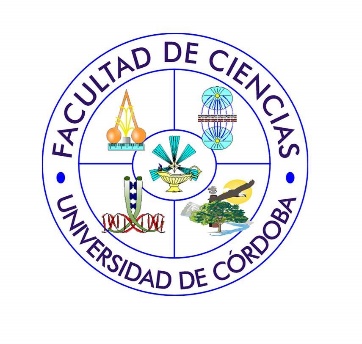 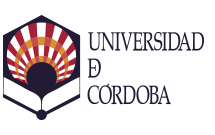 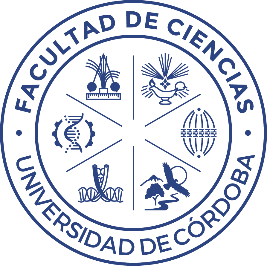 SOLICITUD DE RECONOCIMIENTO/TRANSFERENCIA PARCIAL DE ESTUDIOSEstudios cursados (especificar la titulación que ha realizado en el Centro de procedencia):Centro y Universidad de procedencia:El alumno cuyos datos personales han quedado reflejados,SOLICITA le sean reconocidas/transferidas las asignaturas que al dorso se detallan correspondientes al Plan de Estudios de la Facultad/Escuela (especificar Centro en el que se va a matricular):Titulación:Para lo que acompaña los siguientes documentos:[ ] Copia del DNI	[ ] Certificación Académica Personal (ver normas al dorso)[ ] Plan de Estudios (titulación de origen)	[ ] Guías docentes (ver normas al dorso)Córdoba a		de			de                                                                                   (firma)SRA. DECANA DE LA FACULTAD DE CIENCIAS DE LA UNIVERSIDAD DE CÓRDOBACon esta fecha se retira la documentación que se acompaña a la presente solicitud.Córdoba,	 de 				de 20NORMAS DE PRESENTACIÓN DE DOCUMENTOSGENERALES. -Todos los documentos tienen que presentarse originales, fotocopias compulsadas o con sus originales para cotejo.Los documentos extranjeros tienen que ir legalizados con su traducción oficial.CERTIFICACIONES ACADÉMICAS DE LAS ASIGNATURAS CURSADAS Y SUPERADAS. -Debe figurar:Titulación y fecha del Plan de EstudiosNúmero de créditos de cada asignatura. En el caso de que no figure en créditos deben venir reflejadas las horas totales (anuales, semestrales, cuatrimestrales, etc.) cursadas en la asignatura o en su defecto copia del Plan de Estudios Oficial donde figura la carga lectiva total de cada asignatura.En los certificados de estudios extranjeros se tiene que especificar la equivalencia de 1 crédito en horas.GUÍAS DOCENTES. -Las guías docentes tienen que venir sin encuadernar, selladas por el Centro o Departamento donde se aprobó la asignatura y deben ser los del año en que se superó la misma.Las asignaturas cursadas deben ser a origen. Es decir que si una asignatura se ha reconocido anteriormente o ha sido adaptada a otro Plan de Estudios debe ponerse la que realmente ha aprobado y aportar el programa correspondiente a esa asignatura.Se tienen que presentar tantas guías docentes como asignaturas cursadas se utilicen, es decir, la guía docente fotocopiada tantas veces como se repita la asignatura cursada.Datos personalesDatos personalesDatos personalesDatos personalesDatos personalesNombre:Nombre:Nombre:Apellidos:Apellidos:DNI/Pasaporte:Domicilio para notificaciones:Domicilio para notificaciones:Domicilio para notificaciones:Domicilio para notificaciones:C.P.:Localidad y Provincia:Localidad y Provincia:Localidad y Provincia:Localidad y Provincia:Teléfono:Teléfono:Correo electrónico:Correo electrónico:Familia NumerosaAsignaturas cursadasCréditosAsignaturas solicitadas (UCO)CréditosCódigo Curso